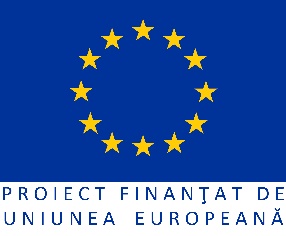 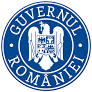 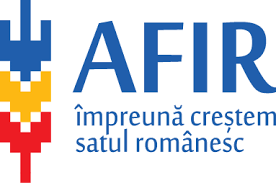 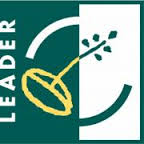 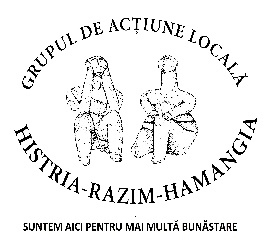                                        GRUPUL DE ACȚIUNE LOCALĂ Histria-Razim-Hamangia                                            Cogealac str. Liliacului nr.1 județul Constanța                                    www. gal-histria.ro, email: gal_hrh16@yahoo.com                                                                   tel. 0735.004.002                                                                tel/fax 0371.164.799                        PRELUNGIRE APEL DE SELECȚIE- VARIANTA SCURTĂ                               În cadrul Programului Național de Dezvoltare Rurală 2014 - 2020                                                            Axa LEADER / Sub-măsura 19.2            -„Sprijin pentru implementarea acțiunilor în cadrul Strategiei de Dezvoltare Locală”Nr. de referință al sesiunii: 2/ 2018 – M5/3AAsociația Grup de Acțiune Locala Histria-Razim-Hamangia anunța prelungirea apelului de selecție pentru măsura M5/3A „ÎNFIINȚAREA PRIN PROIECTE INTEGRATE A FORMELOR ASOCIATIVE PE TERITORIUL  G.A.L. „Histria-Razim-Hamangia” , pâna la data de 29.08.2018.Menționam ca documentația de accesare a măsurii, precum și toate condițiile de eligibilitate și punctaj aferente solicitanților, rămân neschimbate.Data lansării apelului de selecție : 29.05.2018Măsura lansată: M5/3A „ ÎNFIINȚAREA PRIN PROIECTE INTEGRATE A FORMELOR ASOCIATIVE PE TERITORIUL  G.A.L. „Histria-Razim-Hamangia”Asociația G.A.L. „Histria-Razim-Hamangia, în calitate de beneficiar al proiectului „Sprijin pentru cheltuieli de funcționare și animare aferente Strategiei de Dezvoltare Locala GAL „Histria-Razim-Hamangia”, finanțat prin FEADR în cadrul PNDR 2014 – 2020, anunță lansarea apelului de selecție pentru Măsura M5/3A „ÎNFIINȚAREA PRIN PROIECTE INTEGRATE A FORMELOR ASOCIATIVE PE TERITORIUL  G.A.L. „Histria-Razim-Hamangia”.Beneficiarii eligibili pentru sprijinul acordat prin M5/3A sunt: Orice  întreprindere sau microîntreprindere legal constituită care dorește să facă parte din sistemul asociativ nou creat, desemnată în acest sens printr-un acord de parteneriat. O.N.G.-uri,  din teritoriul G.A.L. „Histria-Razim-Hamangia”, forme asociative existenteFondurile disponibile pentru măsurăAlocare totală pe sesiune: 153.895,09    euro         4.    Suma maximă nerambursabilă care poate fi acordată pentru un proiect-minim 5.000 euro;-maxim 153.895,09   euro.Valoarea maximă eligibilă :   153.895,09  €. euroIntensitatea sprijinului: investițiiIntensitatea sprijinului este justificată prin respectarea Regulamentului 1305/2013, ghidul solicitantului măsura 19.2, necesitate atingerii obiectivelor SDL privind crearea sistemelor asociative în vederea creșterii randamentului în agricultură, adăugarea de plusvaloare produselor locale agricole și neagricole prin activități de prelucrare și comercializare.      În cazul în care planul proiectului include și acțiuni care sunt eligibile prin alte măsuri, costurile sunt acoperite din încadrarea pe art.35 al Regulamentului (UE) nr.1305/2013, cu respectarea ratei maxime a ajutorului și sumelor aplicabile în cadrul măsurilor respectiveData limită de depunere a proiectelor: 29.08.2018Locul și intervalul orar în care se pot depune proiectele: Proiectele vor fi depuse la sediul Asociației G.A.L. „Histria-Razim-Hamangia” din loc. Cogealac, strada Liliacului, nr. 1, județul Constanța, de luni până vineri în intervalul orar 9.00 – 12.00. PrecizăriCererea de finanțare editabilă utilizată poate fi consultată și descărcată prin accesarea următorului link www.gald-histria.ro/ghidul-măsurii și anexele-M5.3ADocumentele justificative pe care trebuie să le depună solicitantul odată cu depunerea proiectului, trebuie sa fie în conformitate cu cerințele Fișei măsurii M5/3A din SDL și cu Ghidul solicitantului, în vigoare la data lansării, disponibile în format electronic pe site-ul GAL, la secțiunea dedicată  www.gald-histria.ro/ghidul-măsurii și anexele-M5.3A Datele de contact ale GAL, unde solicitanții pot obține informații detaliate:Sediu Administrativ: Asociația GAL „Histria-Razim-Hamangia”, loc. Cogealac, str. Liliacului, nr.1, jud. Constanța, Tel./fax 0371 164799, Mobil: 0735 004 002.  e-mail: gal_hrh16@yahoo.comweb site : www.gal-histria.roPrecizăm că informații detaliate privind accesarea și derularea măsurii sunt cuprinse în Ghidul solicitantului elaborat de GAL pentru măsura respectivă, la secțiunea dedicată www.gald-histria.ro/ghidul-măsurii și anexele-M5.3A .                    GAL  „Histria-Razim-Hamangia” asigură disponibilitatea la sediul GAL a unei versiuni pe suport tipărit a informațiilor detaliate aferente măsurii lansate.GAL „Histria-Razim-Hamangia” vă stă la dispoziție de luni până vineri între orele 09.00 și 12.00 pentru a vă acorda informații privind modalitățile de accesare a măsurilor de finanțare din cadrul Strategiei de Dezvoltare Locala GAL , dar și pentru a primi propunerile sau sesizările dumneavoastră privind derularea proiectelor depuse prin intermediul SDL.Experții GAL vă vor acorda, pe loc sau în termenul legal (maxim 30 de zile), orice informație necesară în demersul dumneavoastră pentru accesarea fondurilor europene.Experții GAL „Histria-Razim-Hamangia” nu vor acorda consultanță privind realizarea proiectului.